     บัณฑิตวิทยาลัย มหาวิทยาลัยบูรพา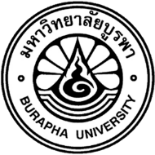 แบบฟอร์มขอออกหนังสือเชิญผู้ทรงคุณวุฒิตรวจสอบความตรงของเครื่องมือวิจัย--------------------------------------------------------------------------------------------------------------------------------------------------------------------ด้วยข้าพเจ้า (นาย/นาง/นางสาว) 					รหัสประจำตัว			หลักสูตร				สาขาวิชา					คณะ/วิทยาลัย                                                       โทรศัพท์				e-mail:               	  ปริญญาโท    ปริญญาเอก    แบบเต็มเวลา    แบบไม่เต็มเวลา       แผนการศึกษาแบบ .........................................         อยู่ในระหว่างการทำวิทยานิพนธ์  เรื่อง 				             					โดยมี 						 เป็นประธานกรรมการควบคุมวิทยานิพนธ์ / ดุษฎีนิพนธ์มีความประสงค์ขอออกหนังสือเชิญผู้ทรงคุณวุฒิตรวจสอบความตรงของเครื่องมือวิจัย  ดังรายนามต่อไปนี้	1.  							หน่วยงานที่สังกัด/ คณะ/ มหาวิทยาลัย (โปรดระบุที่อยู่ให้ชัดเจน)												2.  							หน่วยงานที่สังกัด/ คณะ/ มหาวิทยาลัย (โปรดระบุที่อยู่ให้ชัดเจน)												3.  							หน่วยงานที่สังกัด/ คณะ/ มหาวิทยาลัย (โปรดระบุที่อยู่ให้ชัดเจน)												4.  							หน่วยงานที่สังกัด/ คณะ/ มหาวิทยาลัย (โปรดระบุที่อยู่ให้ชัดเจน)												5.  							หน่วยงานที่สังกัด/ คณะ/ มหาวิทยาลัย (โปรดระบุที่อยู่ให้ชัดเจน)												พร้อมแนบ 1) เค้าโครงวิทยานิพนธ์/ดุษฎีนิพนธ์ (ฉบับย่อ) (ไม่เกิน 10 หน้า ไม่นับรวมเอกสารอ้างอิง) จำนวนเล่มเท่ากับจำนวนผู้ทรงคุณวุฒิ และ          2) เครื่องมือที่ใช้ในการการวิจัย จำนวนชุดเท่ากับจำนวนผู้ทรงคุณวุฒิ	จึงเรียนมาเพื่อโปรดพิจารณา					ลายมือชื่อนิสิต	         			              						      (                                                                       )						                    วันที่         /         /              	ความเห็นของประธานกรรมการควบคุมวิทยานิพนธ์ / ดุษฎีนิพนธ์ความเห็นของคณบดีคณะ/วิทยาลัยความเห็นของคณบดีบัณฑิตวิทยาลัยลงนาม……………………………………..วันที่ ..............................................ลงนาม………………………………………………..วันที่ .........................................................ลงนาม……………………………………………วันที่ .....................................................